	Samtykkebasert Lånesøknad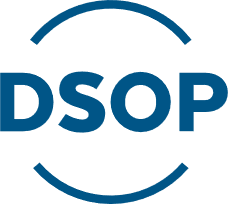 Rapport - IntegrasjonstestBank: xxxxxDato: dd.mm.ååBakgrunnFor å sikre kvalitet i bankens integrasjon med Skatteetaten og Brønnøysundregistrene skal bankene gjennomføre alle 13 testcasene og oppdatere denne rapporten. Banken kan bli bedt om å fremlegge rapporten til Skatteetaten, Brønnøysundregistrene eller Bits ved behov.Innhold i integrasjonstestenBanken beskriver hva som inngår i integrasjonstesten. Ikke så detaljert beskrivelse av testen, hvilke funksjonaliteter skal testes ut og hva man skal oppnå. ForutsetningerBeskrivelse av hvilke forutsetninger som finnes i forbindelse med integrasjonstesten med Skatteetaten:Virksomhetssertifikat – Installasjon i SkatteetatenTestmiljøer i SkatteetatenTestmiljøer i BRREGTestmiljøer i egen organisasjonEtc…TestmiljøBeskrivelse av testmiljø i Skatteetaten og bankens som er brukt i integrasjonstesten. (URL-er +++)Tidsplan Oversikt over tidsplanen da denne testen ble gjennomførtFølgende Integrasjonstest er gjennomført:Test cases consent - AltinnTest cases – SkatteetatenHvordan gikk testen: Alle planlagte tester er gjennomført, og det er ingen utestående funn som er kritiske ift. produksjonssetting (se utestående feil under).Det anbefales / anbefales ikke at leveransen godkjennes NedetidNotere eventuelt nedetid eller plunder og heft i testmiljøet – Dokumenteres med tabellUtestående testerHva som eventuelt ikke er utført av tester og risiko/konsekvensUtestående feilEv. utestående feil og risiko/konsekvensEvalueringRetrospektiv om integrasjonstesten i banken: Hva gikk bra og hva gikk ikke så bra.TiltakKnyttet til evaluering. Tiltak for det som ikke gikk så bra.Number of test caseFunction titlePre-conditionStepsExample test valueExpected resultTest result (OK / NOT OK)CommentT-01Retrieve authorization codeAll values are correctly filled Send request towards:https://tt02.altinn.no/api/consentRequest?ForceEIAuthentication{
   "AuthorizationCode": "c44f284f-b43b-4355-925a-2add17439659",
    "coveredBy": "916960190",   
    "offeredBy": "18018200283",           
    "offeredByName": "AUGESTAD",            "requiredDelegator": "18018200283",    "requiredDelegatorName": "AUGESTAD"    
    "validTo": "2020-06-30T10:30:00.000", 
    "redirectUrl": "https://www.altinn.no", 
    "requestResources": [  
        {
            "ServiceCode": "4628",
            "ServiceEditionCode": 1,
            "Metadata": {
                "inntektsaar": "2018"
            }
        },
        {
            "ServiceCode": "4804",
            "ServiceEditionCode": 170223,
            "Metadata": {
                "fraOgMed": "2019-11",
                "tilOgMed": "2020-05"
            }
        }
    ],
    "requestMessage":
{
        "no-nb": "Ved å samtykke, gir du Skatteetaten rett til å utlevere...",
        "no-nn": "Ved å samtykka, gir du Skatteetaten rett til å utlevera...",
        "en": "By accepting the consent, you grant the Tax Authority the..."
    }
}Authorization code in returnT-02Successfull consent givenUse the authorization code received in T-01Use test customer to give consenthttps://tt02.altinn.no/ui/AccessConsent/request?id={AuthorizationCode}https://www.eksempel.no/?AuthorizationCode={AuthorizationCode}&Status=OKT-03Retrieve consent tokenT-02 is completed and test customer has given consentExchange authorization code with consent tokenhttps://tt02.altinn.no/api/authorization/token?authcode={AuthorizationCode}Consent tokenT-04offeredBy and offeredByName does not correlate.None{    "coveredBy": "916960190",       "offeredBy": "01029413157",               "offeredByName": "KARLSTAD",           "requiredDelegator": "01029413157",    "requiredDelegatorName": "KARLSTAD"         "validTo": "2020-06-30T10:30:00.000",     "redirectUrl": "https://www.altinn.no",     "requestResources": [          {            "ServiceCode": "4628",            "ServiceEditionCode": 1,            "Metadata": {                "inntektsaar": "2018"            }        },        {            "ServiceCode": "4804",            "ServiceEditionCode": 170223,            "Metadata": {                "fraOgMed": "2019-11",                "tilOgMed": "2020-05"            }        }    ],    "requestMessage":{        "no-nb": "Ved å samtykke, gir du Skatteetaten rett til å utlevere...",        "no-nn": "Ved å samtykka, gir du Skatteetaten rett til å utlevera...",        "en": "By accepting the consent, you grant the Tax Authority the..."    }}400 errorT-05Invalid organization numbercoveredBy is an invalid organization numberUse organization number with 8 digits, and test users for this solution.{
    "coveredBy": "91696019",   
    "offeredBy": "18018200283",           
    "offeredByName": "AUGESTAD",            "requiredDelegator": "18018200283",    "requiredDelegatorName": "AUGESTAD"     
    "validTo": "2020-06-30T10:30:00.000", 
    "redirectUrl": "https://www.altinn.no", 
    "requestResources": [  
        {
            "ServiceCode": "4628",
            "ServiceEditionCode": 1,
            "Metadata": {
                "inntektsaar": "2018"
            }
        },
        {
            "ServiceCode": "4804",
            "ServiceEditionCode": 170223,
            "Metadata": {
                "fraOgMed": "2019-11",
                "tilOgMed": "2020-05"
            }
        }
    ],
    "requestMessage":
{
        "no-nb": "Ved å samtykke, gir du Skatteetaten rett til å utlevere...",
        "no-nn": "Ved å samtykka, gir du Skatteetaten rett til å utlevera...",
        "en": "By accepting the consent, you grant the Tax Authority the..."
    }
}T-06Request consent token without consent givenConsent is not givenExecute T-01 and T-03https://tt02.altinn.no/api/authorization/token?authcode={AuthorizationCode}400 errorNumber of test caseFunction titlePre-conditionStepsExample test valueExpected resultTest result (OK / NOT OK)CommentT-07Collecting available tax year for person with available informationSSN (Social Security Number) ok and tax year availableUse 01029413157 from the list of test users towards following endpoint:
- GET 
https://<env>/api/skatt/tilgjengeligdata/<personidentifikator>/<ressursid>200T-08Collecting income data for person with available informationSSN OK, token OK and income data availableUse 01029413157, 18018200283 or 18017749532 from the list of test users and send request towards:
- GET https://<env>/api/innrapportert/inntektsmottaker/<rettighetspakke>/<personidentifikator>/oppgave/inntekt?fraOgMed=<YYYY-MM>[&tilOgMed=<YYYY-MM>]Return with income data for the personT-09Collecting income data for person without available informationSSN OK, token OK and income data not availableUse SSN 07078600378 404, code: IM-010T-10Consent token has expiredUse a SSN from the list of test users + expired token towards following endpoints:
- GET https://<env>/api/innrapportert/inntektsmottaker/<rettighetspakke>/<personidentifikator>/oppgave/inntekt?fraOgMed=<YYYY-MM>[&tilOgMed=<YYYY-MM>]
- GET   https://<env>/api/formueinntekt/spesifisertsummertskattegrunnlag/<rettighetspakke>/<inntektsaar>/<personidentifikator>400: IM-019, SSG-016T-11Consent token is modifiedUse SSN from the list of test users. Send request with the modified token.400, 
SSG-021, IM-020                                                                                                                                                                                                                                                                                                                                                                                                                                                                                                                                                 T-12User has given consent, but it has expiredUse SSN from the list of test users.
"ValidToDate"is expired when the bank tries to exchange the authorization for a consent token towards Altinn.Error message: 403 The API key is not authorized for this operation, or the supplied authorization code is either expired or invalid.T-13Required consent text must be used.Use the consent text stated on Skatteetaten's Github: https://skatteetaten.github.io/datasamarbeid-api-dokumentasjon/about_samtykkelosning.html#krav-til-delegationcontextThe following consent text is shown on the consent page: "Ved å samtykke, gir du Skatteetaten rett til å utlevere opplysninger om deg direkte til <banknavn>. Banken får opplysningene for å behandle søknaden din om finansiering."